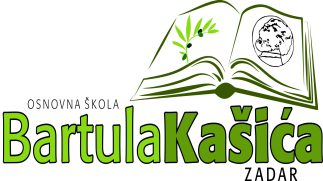 REPUBLIKA HRVATSKAOŠ BARTULA KAŠIĆA Bribirski prilaz 2 ,23 000 ZadarTel:023/321 -397  Fax:023/323-620Email: ured@os-bkasica-zadar.skole.hrWEB stranica Škole: http://www.os-bkasica-zadar.skole.hr/ KLASA: 003-06/19-01/03URBROJ: 2198/04-20-19-01Zadar, 2.travnja 2019.POZIV članovima ŠOPozivam Vas na hitnu sjednicu Školskog odbora koja će se održati danas 2. travnja 2019.  elektronskim putem u vremenu od 12,30 – 14,30 satiD N E V N I   R E D :Usvajanje zapisnika sa prethodne sjednicePrethodna suglasnost za zapošljavanje na određeno vrijeme :učiteljice razredne nastave i učitelja matematike (zamjene)Razmatranje i donošenje odluke o utvrđivanju Prijedloga Statuta OŠ Bartula Kašića Zadar                                                                                           Predsjednik ŠO:                                                                               Milorad PetričevićDostaviti: 1. Elza Nadarević Baričić                 2. Anita Dukić                  3. Milorad Petričević                 4. Krešimir Mijić                 5. Matea Bakmaz                 6. Bernarda Kamber                 7.  Anica Čuka                 8. Katica Skukan,ravnateljica                 9. Oglasna ploča Škole                 10. Pismohrana